	г-н Башир ГВАНДУ
	Председатель
	Консультативной группы по радиосвязиКонсультативная группа по радиосвязи
Женева, 25–27 июня 2012 года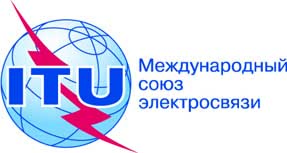 Пересмотр 2
Документа RAG12-1/ADM/1-R25 июня 2012 годаОригинал: английскийПроект повестки дня ДЕВЯТНАДЦАТОГО собрания
Консультативной группы по радиосвязиПроект повестки дня ДЕВЯТНАДЦАТОГО собрания
Консультативной группы по радиосвязиПроект повестки дня ДЕВЯТНАДЦАТОГО собрания
Консультативной группы по радиосвязиЖенева, 25–27 июня 2012 года
(Зал им. Попова, здание МСЭ "Башня")
Женева, 25–27 июня 2012 года
(Зал им. Попова, здание МСЭ "Башня")
Женева, 25–27 июня 2012 года
(Зал им. Попова, здание МСЭ "Башня")
Документы
RAG12-1/1Вступительные замечания–2Утверждение повестки дня–3Вопросы, рассматриваемые Советом1 (п. 2), 1(Add.3), 1(Add.4), INFO/2, 1(Add.5)3.1	Оперативный план1 (п. 6)4Деятельность и методы работы исследовательских комиссий1(Add.2), 7, 135Деятельность групп КГР, работающих по переписке5.1	Информационные системы БР5, 5(Add.1)5.2	Стратегический план МСЭ-R9, 45.3	Электронная обработка документов6, 8, 115.4	Создание новых групп1, 3, 126Результаты АР-12 и ВКР-121 (п. 3)7Соответствие и функциональная совместимость1(Add.1), 2, 108Подготовка к ВКР-151 (п. 5)9Предоставление информации и оказание помощи Членам1 (п. 7)10Дата следующего собрания–11Подготовка к ВКМЭ-12INFO/412Любые другие вопросыINFO/3